附件：虚拟现实与交互技术研究院开放日活动报名表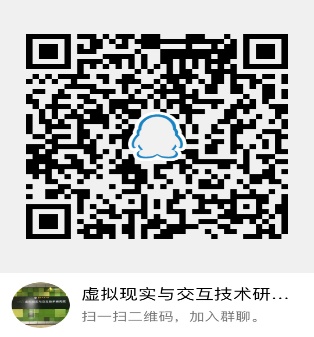 姓  名性   别年  级 院系、专业移动电话电子邮箱奖项证书实践业绩